Урок русского языка в 1 классе УМК «Перспективная начальная школа»...Единственный путь, ведущий к знанию, - это деятельность…Бернард ШоуРезультаты обучения находятся в прямой пропорциональной зависимости от целей, поставленных самими учениками.И. П. ПодласыйПеред учениками ставится задача внимательно рассмотреть страницу учебника  и определить, какие цели будут достигаться на уроке. Сформулировать учебную задачу помогает соотнесение уже известных и усвоенных учащимися знаков/символов/моделей с теми, которые еще не известны. Каждое «неизвестное» должно быть зафиксировано в виде вопроса: «Как называется этот знак (эта модель)? Что он означает? Как его обнаружить? Как и для чего он применяется?» При этом ученики научаются использовать такие выражения: «Мы будем открывать новое знание», «Сегодня мы будем закреплять свои знания и умения», «Главным способом решения нашей задачи будет наблюдение, сравнение». Каждый раз формулируя учебные задачи на основе выделения еще незнакомых условных символов и знаков, которые станут опорой при изучении нового материала (звукового, грамматического), ученики осознают практическую значимость сравнения. Сравнение становится средством решения учебных задач. В ходе такой работы на уроке формируются регулятивные действия, обеспечивающие организацию учащимися своей учебной деятельности: целеполагание, планирование, контроль, оценка. Для формулирования целей урока ученики не только проявляют наблюдательность, но и анализируют данные, полученные в результате наблюдения, делают из них определенные выводы, учатся связно и точно выражать мысли в словах. Только формулируя свои мысли во внешней речи, которую слушают все одноклассники, чтобы понять и дополнить, ребенок осознает, понимает, что он будет делать и зачем, что от него требуется. Универсальные учебные действияЛичностные УУД:адекватная мотивация учебной деятельности;учебные и познавательные мотивы;ориентация на моральные нормы и их выполнение;способность к моральной детентрации.Регулятивные УУД:способность принимать и сохранять учебную цель и задачу;учиться работать по предложенному учителем плану.Познавательные УУД: поиск и выделение необходимой информации;умение применять правила, пользоваться инструкциями, освоенными закономерностями.Коммуникативные УУД:видеть разницу двух заявленных точек зрения, двух позиций и понимать необходимость присоединиться  к одной из них. Предметные результаты: Классифицировать буквы по их начертанию. Уметь пользоваться алфавитом. Определять положение  заданной буквы в алфавите: ближе к началу, к середине, ближе  к концу, называть соседние буквы по отношению к заданной. Знать новые словарные слова.Тема: Алфавитный принцип растановки книг на библиотечных полках и в словаряхЦель: 1. формировать умения пользоваться алфавитом.2.познакомить детей со словарем,  новым словарным  словомЗадачи: - совершенствовать умения выполнять виды соединений букв в слове (верхнего, среднеплавного, нижнего); - упражнять учащихся в выполнении основных мыслительных операций (анализ – синтез, сравнение, группировка, обобщение и др.) в процессе практической работы - формирование УУД: Предметные: продолжить  работу по изучению  алфавита;познакомить с новым словарным словом и его лексическим значением.Личностные: формирование учебно-познавательного интереса к новому учебному материалу, самооценка на основе критериев успешности учебной деятельности.Познавательные: выполнение заданий с использованием материальных объектов (карточки), проводить сравнение, выбирая верное решение.  Умение работать со словарем.Регулятивные: применять установленные правила в планировании способа решения (алгоритм списывания и самопроверки), сличать способ действия и его результат с заданным эталоном, самоконтроль и взаимоконтроль результатов письма.Коммуникативные: предлагать помощь и сотрудничество, задавать вопросы для организации собственной деятельности, формулировать свои затрудненияОборудование – мультимедиа проектор, экран, компьютер.Ход урока:Содержание этапа урокаЗадачи этапаУУД, формирующиеся на данном этапеОрганизационный момент- Громко прозвенел звонок
Начинается урок.
 Ну-ка, всё ль у нас в порядке:
Ручки, книжки и тетрадки?
 Мы пришли сюда учиться,
Не лениться, а трудиться.
Работаем старательно,
Слушаем внимательноСоздать условия для возникновения у ученика внутренней потребности включения в учебную деятельность.Регулятивные: волевая саморегуляция. Коммуникативные:планирование учебного сотрудничества с учителем и со сверстниками.II.    ФизкультминуткаПодготовка руки к письму.
Пальчиковая гимнастика.
Пальчик к пальчику приходит –  
Друга он себе находит.
Будут пальчики дружить,
В гости часто приходить. Чистописание 
— Посмотрите на показ: Аа, Аб, Ав,  Как продолжим? Почему?
— Пропишите показ. Подчеркните те соединения, которые у вас лучше всего получились. Организовать актуализацию требований к ученику со стороны учебной деятельностиЛичностные: действие смыслообразования.Коммуникативные:планирование учебного сотрудничества с учителем и со сверстниками.III. Повторение алфавита.                Работа с алфавитом. (Слайд 3 )      - Посмотрите на экран. Что изображено? (пропуск)Что сделал Миша?          (вставил  пропущенные буквы)Дети рассказывают алфавит, правильно называя все буквы.1) Организовать актуализацию изученных способов действий, 2) Организовать актуализацию мыслительных операций.3) Мотивировать к учебному действию («надо» – «могу» – «хочу»).Познавательные: общеучебные: умение структурировать знания, контроль и оценка процесса и результатов деятельности;логические: анализ, синтез, выбор оснований для сравнения.Регулятивные:контроль, коррекция ;IV.  Актуализация знаний.
Откройте учебник на страницах 8-9.
— Ребята, куда попали главные герои? Что такое библиотека?
— А что увидели дети в библиотеке? (разбросанные книги, полки)
 Постановка цели урока.
— Предположите, чему будем учиться на уроке? (раскладывать книги на библиотечную полки) (Слайд 4)Формировать в памяти учащихся четко дифференцированный зрительно-двигательный образ строчной буквы «й»Регулятивные: целеполагание как постановка учебной задачи.Познавательные: умение структурировать знания;общеучебные: знаково-символические – моделирование;выбор наиболее эффективных способов решения.V.       Изучение нового материалаСлово учителя: У каждой книги есть название и автор. На каждой полке живут книги, фамилии авторов которых начинаются на определенные буквы. Чтобы поставить книгу на свою полку, нужно посмотреть на первую букву фамилии автора данной книги.--Ребята какой знак в учебнике в задании2  вы видите и что он означает.     (пиктограмма, работавпарах)
-На столе карточки( полки и книги): распределите  все книги на нужные полки.Дети устно отвечают, какие книги должны стоять на каждой полке.-Ребята, на какой полке и на какую букву вам не встретилась фамилия? Покажите буквы при помощи вееров. (А, И, Ц, Ш, Щ, Ю)Формировать в памяти учащихся четко дифференцированный зрительно-двигательный образ строчной буквы «й»Коммуникативные:планирование учебного сотрудничества со сверстниками, умение выражать свои мысли. Познавательные: построение логической цепи рассуждений, анализ, синтез.Физминутка«Буратино»Буратино потянулся, Раз нагнулся, два нагнулся.Руки в сторону развел, Ключик видно не нашел.Чтобы ключик нам достать,Нужно на носочки встать.Физминутка«Буратино»Буратино потянулся, Раз нагнулся, два нагнулся.Руки в сторону развел, Ключик видно не нашел.Чтобы ключик нам достать,Нужно на носочки встать.Физминутка«Буратино»Буратино потянулся, Раз нагнулся, два нагнулся.Руки в сторону развел, Ключик видно не нашел.Чтобы ключик нам достать,Нужно на носочки встать.VI. 7. Закрепление изученногоСлово учителя: посмотрите на экран. Что вы видите на экране? (Слайд 5)Ворона, которая нарисована на картине, увидела ТИНУ на болоте и от удивления КАРкнула.  Получилось слово картина. Учитель вывешивает словарное слово на доске. лексическое значение словаКартина - полотно
холстКартина - ж. картинка, -ночка умалит. картинишка презрительное картинища увелич. живописное изображение, особ. в красках; |1) Картина - Произведение живописи2) Картина - То, что можно видеть, обозревать или представлять себе в конкретных образах3) Картина - См. картинка N34) Картина - Подразделение акта в драме5) Картина - Изображение чего-нибудь в художественном произведении6) Картина - Вид, состояние, положение чего-нибудь Lib7) Картина - См. фильм N2-Ребята у вас у каждого на столе есть книга, которая называется орфографический словарь.  По орфографическому словарику можно узнать, как правильно писать слова. В словарике все слова расположены в алфавитном порядке. Поэтому, чтобы найти нужное слово, пользуйся алфавитом.   Когда найдешь в словарике слово, прочитай его, а затем внимательно посмотри, как оно пишется, и постарайся запомнить написание. (Слайд 6)-Найдите в словаре слово картинаФормировать в памяти учащихся четко дифференцированный зрительно-двигательный образ строчной буквы «й»Регулятивные: контроль в форме сличения способа действия и его результата с заданным эталоном;, коррекция; оценка – оценивание качества и уровня усвоения; коррекция.Познавательные: общеучебные: умение осознанно и произвольно выполнять задание.VII.Самостоятельная работа– -Найдите в словаре слово картина. Запишите словарное слово в свой личный словарик. Упражнять учащихся в выполнении основных мыслительных операций (анализ – синтез, сравнение, группировка, обобщение и др.) в процессе практического конструирования буквы из элементов-шаблонов и при решении логических заданий с буквамиПознавательные: общенаучные: умение структурировать знания;оценка процесса и результатов деятельности.Коммуникативные:управление поведением партнера; умение выражать свои мысли.VIII. Закрепление Игра « Кто хорошо знает алфавит» . Три-четыре ученика встают в круг и передают друг другу мячик. Называя буквы по алфавиту в быстром темпе. Кто первым ошибется. Тот проигрывает и выходит из игры. Побеждает тот, кто дольше всего продержится в кругу.-продолжить формирование умений делить слово на слоги, выделять голосом ударный слог в слове; - совершенствовать умения выполнять виды соединений букв в слове (верхнего, среднеплавного, нижнего); - закреплять умение анализировать предложение и составлять схему предложений; Познавательные: общенаучные: умение структурировать знания;оценка процесса и результатов деятельности.Коммуникативные: умение выражать свои мысли.Регулятивные: волевая саморегуляция; оценка – выделение и осознание учащимися того, что уже усвоено и что еще подлежит усвоению, прогнозирование. Познавательные: общенаучные: умение структурировать знания;оценка процесса и результатов деятельности.IX. Итог урока.  «Я сегодня на уроке узнал…»«Я сегодня научился…»Организовать фиксацию нового содержания, изученного на уроке.Коммуникативные: умение выражать свои мысли.X. Рефлексия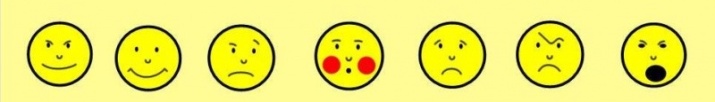 Организовать рефлексивный анализ учебной деятельности с точки зрения выполнения требований, известных учащимся.Коммуникативные: умение выражать свои мысли.Регулятивные: волевая саморегуляция; оценка – выделение и осознание учащимися того, что уже усвоено и что еще подлежит усвоению, прогнозирование.